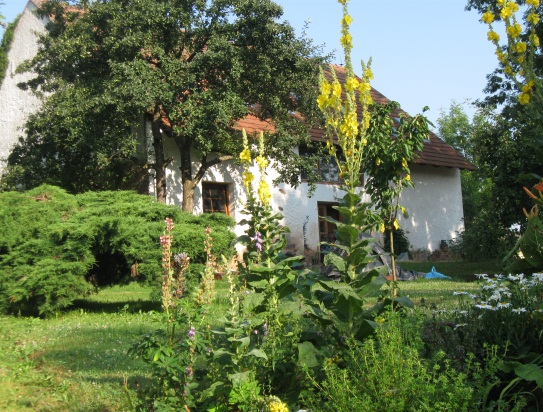 Keramický a výtvarný ateliér Koněšín  o.p.s.2016www.kvak.infoe-mail: info@kvak.infotel.: +420 724 781 800 +420 602 517 323 +420 724 781 804Koněšín 24, 675  02Přihlášky posílejte na výše uvedený e-mailem nebo poštou.Podrobné informace naleznete na našich www. kvak.infoPlatby kurzů a tábora:Fio banka, číslo účtu: 2200418259/2010Zvláštní nabídka pro studenty a seniory Cena letního kurzu keramiky i s ubytováním 4 900,- KčVýroba loutek                          4.7.- 8.7.2016lektor: Xenie Axamitová cena kurzu,   včetně materiálu                    2 000,- Kč Keramika25.7.- 5.8.2016lektor:  Yvonne de ChladekMarcela Trumpešová8.8. – 19.8.2016lektor: Zuzana Pračkeová,        Dušan f. Škrášek Cena kurzů4400.-KčKeramika, dekorování, šperklektor: různí lektoři11.7.- 21.7.2016kurzy v délce  4 – 12 dníCena kurzů od 1200 - 4400.-Kčceny kurzů jsou uvedeny bez ubytováníCena ubytování : 200,-Kč/nocTábor pro malé i větší    keramiky20. 8. – 28. 8 . 2016Cena tábora : 3200,- KčPro sourozence sleva  200,- Kč/ dítěVesnický Tábor (denní tábor)11.7. – 15.7.201618.7.- 22.7.201515.8.- 19.8.201622.8.- 26.8.2016cena: 150 -  240,-/den včetně stravy a pitíJednodenní výlety pro školy všech typůcena: dvou hodina výuky v keramické dílně: 100,-Kčvýrobky technologicky zpracujeme a zašleme navíc možnost plavby po dalešické přehraděProgram viz.: www. kvak.infoRekvalifikace Točíř keramiky – celoročnězahájen kurzů :í  leden , duben, červenec, říjen 2016denní studiummožnost hrazení kurzu příslušným úřadem prácePŘIHLÁŠKA NA     KURZ  / TÁBOR                                                      * nehodící se škrtněteTERMÍN:JMÉNO: ADRESA:                                                                  E - MAIL:                                                                   TELEFON:Způsob úhrady: hradí vysílající instituce - samoplátce* nehodící se škrtnětePlatba: platebním příkazem / pokladní složenkou* nehodící se škrtnětedatum:                     peněžní ústav:                 č.ú.:Datum:                                                               Podpis:Fakturovat komu:KVAK o.p.s., Fio banka číslo účtu: 2200418259/2010PŘIHLÁŠKA NA     KURZ  / TÁBOR                                                      * nehodící se škrtněteTERMÍN:JMÉNO: ADRESA:                                                                  E - MAIL:                                                                   TELEFON:Způsob úhrady: hradí vysílající instituce - samoplátce* nehodící se škrtnětePlatba: platebním příkazem / pokladní složenkou* nehodící se škrtnětedatum:                     peněžní ústav:                 č.ú.:Datum:                                                               Podpis:Fakturovat komu:KVAK o.p.s., Fio banka číslo účtu: 2200418259/2010